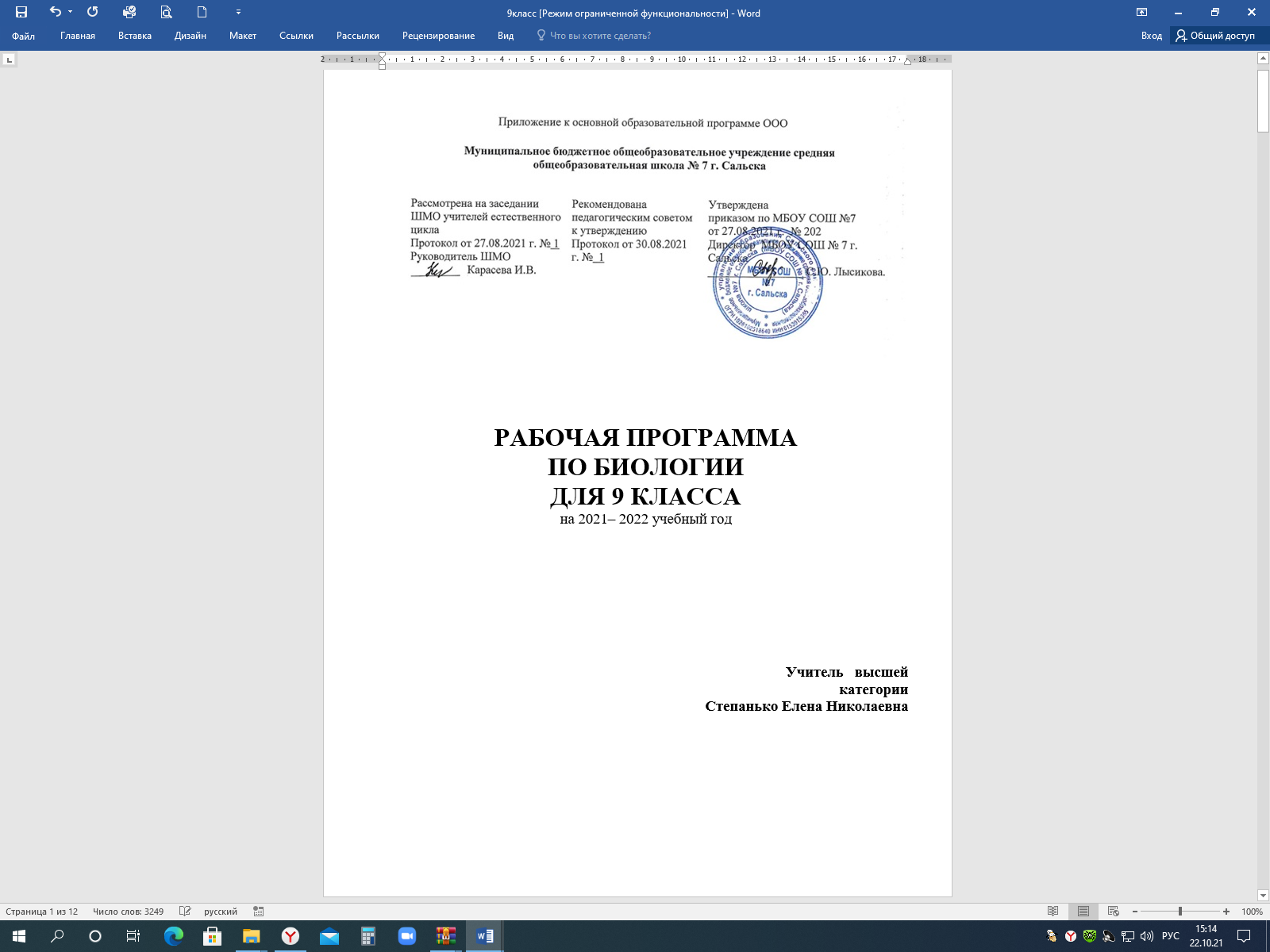 Пояснительная запискаРабочая программа по биологии  составлена на основе следующих нормативных документов:1.Федеральный закон № 273-ФЗ от 29.12.2012 «Об образовании в Российской Федерации» с изменениями от 2 июля 2021 года2. ФГОС ООО (утвержден приказом Министерства образования и науки Российской Федерации от 17.12.2010 № 1897); 3.Приказ Министерства просвещения РФ от 28 августа 2020 г. №442 «Об утверждении Порядка организации и осуществления образовательной деятельности по основным общеобразовательным программам - образовательным программам начального общего, основного общего и среднего общего образования», Приказ Министерства просвещения Российской Федерации от 20.11.2020 г. № 655 «О внесении изменения в Порядок организации и осуществления образовательной деятельности по основным общеобразовательным программам - образовательным программам начального общего, основного общего и среднего общего образования, утвержденный приказом Министерства просвещения Российской Федерации от 28 августа 2020 г. № 442»4.Распоряжение Правительства РФ от 12.11.2020 №29456-р «Об утверждении плана мероприятий по реализации в 2021 – 2025 годах Стратегии развития воспитания в РФ на период до 2025 года5.Приказ Министерства просвещения РФ №345 от 28.12. 2018 г. «О федеральном перечне учебников, рекомендуемых к использованию при реализации имеющих государственную аккредитацию образовательных программ начального общего, основного общего, среднего общего образования» (с изменениями от 22.11.2019 N 632; от от 22.11.2019 N 632).6.Приказ Минпросвещения России от 20.05.2020 N 254 «О федеральном перечне учебников, допущенных к использованию при реализации имеющих государственную аккредитацию образовательных программ начального общего, основного общего, среднего общего образования организациями, осуществляющими образовательную деятельность»; 7.Санитарные нормы и правила СП 2.4.3648-20 «Санитарно-эпидемиологические требования к организациям воспитания и обучения, отдыха и оздоровления детей и молодежи (утвержденные постановлением Главного государственного санитарного врача Российской Федерации 28.09.2020 г. №28);8.Положение о рабочей программе МБОУ СОШ № 7 г. Сальска;9.Образовательная программа основного образования МБОУ СОШ №7 г. Сальска (утверждёна приказом директора от 30.08.2021 №202);10.Учебный план ОУ (утверждён приказом директора от 30.08.2021 №202);11.Календарный учебный график ОУ (утверждён приказом директора от 25.05.2021 №160);12. Примерная образовательная программа основного общего образования (в рамках ФГОС ООО) Министерство  Просвещения РФ..Москва-2021г 13. Программа курса «Введение в общую биологию». 9 класс. авторы: В.В. Пасечник, А. А. Каменский, Г. Г.  Швецов. Из сборника «Биология. Рабочие программы. 5—9 классы» - М.: Дрофа, 2017. Для реализации данной программы используется учебно-методический комплекс под редакцией В.В. Пасечника: Состав УМК1.Учебник   «Биология. Ведение в общую биологию. 9 класс» авторов В.В.Пасечник, А. А. Каменский, Е.А. Криксунов, Г.Г. Швецов.. – М.: Дрофа, 2018..  2.Тематическое и поурочное планирование к учебнику А. А. Каменского, Е. А. Криксунова, В. В. Пасечника «Введение в общую биологию и экологию»: Пособие для учителя. – М.: Дрофа, 2017. – 128 с. 
3..Пасечник В. В., Швецов Г. Г. Биология. Введение в общую биологию.: Рабочая тетрадь (при наличии). 9 кл. – М.: Дрофа, 2021. - Образовательный портал для подготовки к ВПР [Электронный ресурс]:-URL: https://bio6-vpr.sdamgia.ru/ (дата обращения: 10.05.2021)- Цифровые лаборатории Releon [Электронный ресурс]:-URL: https://rl.ru/ (дата обращения: 10.05.2021). - Круглый стол: Цифровые лаборатории в современной школе [Электронный ресурс]:- URL: https://www.youtube.com/watch?v=qBj-tolw2N4 (дата обращения: 10.05.2021).Особенностью данного класса является – общеобразовательная направленностьНа обучение предмету  биология отводится 68 часов  в год  (2 часа в неделю). В связи с праздничными днями, согласно учебному плану и расписанию в 9б и в классе будет дано 66 часов, в 9 в классе-68 часов. Программа в 9 б классе будет выполнена за счет уплотнения темы «Биосферный уровень»    В рамках национального проекта «Образование» стало возможным оснащение школ современным оборудованием центра «Точка роста». Внедрение этого оборудования позволяет качественно изменить процесс обучения биологии. Появляется возможность количественных наблюдений и опытов для получения достоверной информации о биологических процессах и объектах. На основе полученных экспериментальных данных обучаемые смогут самостоятельно делать выводы, обобщать результаты, выявлять закономерности, что на наш взгляд, способствует повышению мотивации обучения школьников.Применяя цифровые лаборатории на уроках биологии, учащиеся смогут выполнить множество лабораторных работ и экспериментов по программе основной школы.Данная образовательная программа обеспечивает сознательное усвоение учащимися важнейших биологических понятий, законов и теорий, формирует представление о роли биологии в познании живого мира и в жизни человека. Основное внимание уделяется сущности биологических явлений, процессов и методам их изучения.Одним из основных принципов построения программы является принцип доступности. Экспериментальные данные, полученные учащимися при выполнении количественных опытов, позволяют учащимся самостоятельно делать выводы, выявлять закономерности. Подходы, заложенные в содержание программы курса, создают необходимые условия для системного усвоения учащимися основ науки, для обеспечения развивающего и воспитывающего воздействия обучения на личность учащегося. Формируемые знания должны стать основой системы убеждений школьника, ядром его научного мировоззрения  Методы и формы обучения определяются с учетом индивидуальных и возрастных особенностей учащихся, развития и саморазвития личности. В связи с этим основные методики изучения биологии на данном уровне: обучение через опыт и сотрудничество; учет индивидуальных особенностей и потребностей учащихся; интерактивность (работа в малых группах, ролевые игры, имитационное моделирование), предусмотрена проектная деятельность учащихся и защита проектов после завершения изучения крупных тем; технология системно-деятельностного подхода, применение здоровьесберегающих технологий. Основной формой обучения является урок, типы которого могут быть: уроки усвоения новой учебной информации; уроки формирования практических умений и навыков учащихся; уроки совершенствования и знаний, умений и навыков; уроки обобщения и систематизации знаний, умений и навыков; уроки проверки и оценки знаний, умений и навыков учащихся; помимо этого в программе предусмотрены такие виды учебных занятий как лекции, семинарские занятия, лабораторные и практические работы, практикумы, конференции, игры. В рабочей программе предусмотрены варианты изучения материала, как в коллективных, так и в индивидуально-групповых формах.Рабочая программа предусматривает формирование у учащихся общеучебных умений и навыков, универсальных способов деятельности и ключевых компетенций. В этом направлении приоритетными для учебного предмета «Биология» на ступени основного общего образования  являются: распознавании объектов, сравнение, классификация, анализ, оценка. Предполагается использование платформ взаимодействия с обучающимися из перечня федеральных образовательных порталов, такие как: «Я Класс», «Российская электронная школа», «Яндекс.Учебник», «Фоксфорд», а также Zoom, (платформа для проведения онлайн-занятий), Skype, WhatsApp, Telegram (интернет-мессенджеры для обмена информацией) и др.Целью изучения предмета Биология в 9 классе является:-овладение учащимися системой общих естественно-научных и специальных биологических знаний, обеспечивающих формирование рационального мировоззрения личности и нравственно-этического отношения к живой природе.-освоение знаний обосновных биологических теориях, идеях и принципах, являющихся составной частью современной естественнонаучной картины мира; о методах биологических наук (цитологии, генетики, селекции, биотехнологии, экологии); строении, многообразии и особенностях биосистем (клетка, организм, популяция, вид, биогеоценоз, биосфера); выдающихся биологических открытиях и современных исследованиях в биологической науке; -овладение умениями характеризовать современные научные открытия в области биологии; устанавливать связь между развитием биологии и социально-этическими,  экологическими проблемами человечества; самостоятельно проводить биологические исследования (наблюдение, измерение, эксперимент, моделирование) и грамотно оформлять полученные результаты; анализировать и использовать биологическую информацию; пользоваться биологической терминологией и символикой;-развитие познавательных интересов, интеллектуальных и творческих способностей в процессе изучения проблем современной биологической науки; проведения экспериментальных исследований, решения биологических задач, моделирования биологических объектов и процессов;-использование приобретенных знаний и умений в повседневной жизни для оценки последствий своей деятельности по отношению к окружающей среде, собственному здоровью; выработки навыков экологической культуры; обоснования и соблюдения мер профилактики заболеваний и ВИЧ-инфекции.-воспитание убежденности в возможности познания закономерностей живой природы, необходимости бережного отношения к ней, соблюдения этических норм при проведении биологических исследований.Основными задачами обучения предмету биология в 9 классе являются- раскрытие мировоззренческих вопросов о происхождении и развитии жизни на Земле, -обобщение понятий об эволюционном развитии организмов,  -овладение ключевыми компетентностями: учебно-познавательными, информационными,   ценностно-смысловыми, коммуникативными; -развитие  интеллектуальных и творческих способностей в процессе работы с различными источниками информации; Цели и задачи воспитательной работы реализуются на каждом уроке через содержание урока, интерактивные формы работы и различные виды деятельности учащихся.   В воспитании детей юношеского возраста,  важным  приоритетом является создание благоприятных условий для приобретения школьниками опыта осуществления социально значимых дел,  опыт ведения здорового образа жизни и заботы о здоровье других людей, опыт самопознания и самоанализа, опыт социально приемлемого самовыражения и самореализации.   Выделение данных воспитательных   аспектов  связано с особенностями школьников юношеского возраста: с их потребностью в жизненном самоопределении, в выборе дальнейшего жизненного пути, который открывается перед ними на пороге самостоятельной взрослой жизни. Сделать правильный выбор старшеклассникам поможет имеющийся у них реальный практический опыт, который они могут приобрести в том числе и в школе. Важно, чтобы опыт оказался социально значимым, так как именно он поможет гармоничному вхождению школьников во взрослую жизнь окружающего их общества.Планируемые результаты изучения учебного предмета «Биология»  в 9 классе.Предметные умения:Учащиеся должны знать-общие признаки живого организма;-основные систематические категории, признаки вида, царств, подцарств, типов и классов отделов, семейств -причины и результат эволюции.Учащиеся должны уметь:приводить примеры:-усложнения растений и животных в процессе эволюции;-природных и искусственных сообществ;-изменчивости, наследственности и приспособленности растений и животных к среде обитания;-наиболее распространенных видов и сортов растений, видов и пород животных- сущность биологических процессов:- круговорот веществ и энергии,- транспорт веществ по  цепям питания-законы развития экосистем,изменения в экосистемах-взаимосвязь строения и функций органов и систем органов, организма и среды;-родство млекопитающих животных и человека, человеческих рас;-особенности человека, обусловленные прямохождением, трудовой деятельностью;-влияние деятельности человека на многообразие видов растений и животных, на среду их обитания, последствия этой деятельностиМетапредметные умения: Учащиеся должны уметь:-определять принадлежность биологического объекта к уровню организации жизни;-указывать критерии различных уровней организации живой природы;-отличать биологические системы от объектов неживой природы-проводить самостоятельный поиск биологической информации: (в том числе с использованием информационных технологий)     Делать выводы:-о клеточном строении организмов всех царств живой природы;-о  родстве и единстве органического мира;-об усложнении растительного и животного мира в процессе эволюции, о происхождении человека от животных;.Личностныые умения, включают готовность и способность обучающихся к саморазвитию и личностному самоопределению, сформированность их мотивации к обучению и целенаправленной познавательной деятельности, системы значимых социальных и межличностных отношений,ценностно-смысловых установок, отражающих личностные и гражданские позиции в деятельности;В результате изучения учебного предмета «Биология» на уровне основного общего образования ученик научится: -характеризовать общие биологические закономерности, их практическую значимость;-применять методы биологической науки для изучения общих биологических закономерностей: наблюдать и описывать клетки на готовых микропрепаратах, экосистемы своей местности;-использовать составляющие проектной и исследовательской деятельности по изучению общих биологических закономерностей, свойственных живой природе; приводить доказательства необходимости защиты окружающей среды; выделять отличительные признаки живых организмов; существенные признаки биологических систем и биологических процессов;-ориентироваться в системе познавательных ценностей: оценивать информацию о деятельности человека в природе, получаемую из разных источников;-анализировать и оценивать последствия деятельности человека в природе.Выпускник получит возможность научиться:-выдвигать гипотезы о возможных последствиях деятельности человека в экосистемах и биосфере;-аргументировать свою точку зрения в ходе дискуссии по обсуждению глобальных экологических проблем.                                               Содержание учебного предмета.Введение. 3ч.Биология как наука и методы её исследования. Понятие «жизнь». Современные научные представления о сущности жизни. Значение биологической науки в деятельности человека. Молекулярный уровень (10 часов).Качественный скачок от неживой к живой природе. Многомолекулярные комплексные системы (белки, нуклеиновые кислоты, полисахариды). Катализаторы. Вирусы. Лабораторная работа л/р № 1 «Расщепление пероксида водорода   ферментом каталазой» Клеточный уровень (15 часов).Основные положения клеточной теории. Клетка – структурная и функциональная  единица жизни. Прокариоты и эукариоты. Автотрофы и гетеротрофы.Химический состав клетки и его постоянство. Строение клетки. Функции органоидов.Обмен веществ и энергии – основа жизнедеятельности клетки. Энергетические возможности клетки. Аэробное и анаэробное дыхание. Рост и развитие, жизненные циклы клетки. Общие понятия о делении клетки (митоз, мейоз).Демонстрации модели клетки; микропрепаратов митоза в клетках корешков лука; хромосом; моделей-апплекаций, иллюстрирующих деление клетки; расщепления перекиси водорода с помощью ферментов, содержащихся в живых клетках.Лабораторная работа 2. Рассматривание клеток растений, животных под микроскопом.  Организменный уровень (14 часов).Бесполое и половое размножение организмов. Половые клетки. Оплодотворение. Индивидуальное развитие организмов. Основные закономерности передачи наследственной информации. Генетическая непрерывность жизни. Закономерности изменчивости.Демонстрации микропрепарата яйцеклетки и сперматозоида животных.Лабораторная работа 3. Выявление изменчивости организмов Популяционно-видовой уровень (3 часа).Вид, его критерии. Структура вида. Популяция – форма существования вида. Экология как наука. Экологические факторы.Демонстрации гербариев, коллекций, моделей, муляжей, живых растений и животных.Лабораторная работа 4. Изучение морфологического критерия вида.  Экосистемный уровень (8 часов).Биоценоз и экосистема. Биогеоценоз. Взаимосвязь популяций в биогеоценозе. Цепи питания. Обмен веществ, поток и превращение энергии в биогеоценозе. Искусственные биогеоценозы. Экологические сукцессии.Демонстрации презентаций, иллюстрирующих экологические взаимосвязи в биогеоценозах; моделей экосистем.Экскурсия в биогеоценоз. Биосферный уровень (4 часов).Биосфера и её структура, свойства, закономерности. Круговорот веществ и энергии в биосфере. Экологические кризисы.Демонстрация презентаций«Биосфера и человек».Эволюция (7 часов).Основные положения теории эволюции. Движущие силы эволюции: наследственность, изменчивость, борьба за существование, естественный отбор. Приспособленность и её относительность. Искусственный отбор. Селекция. Образование видов – микроэволюция. Макроэволюция.Демонстрации живых растений и животных, гербариев и коллекций, иллюстрирующих изменчивость и наследственность, приспособленность, результаты искусственного отбора.Лабораторная работа. Причины многообразия видов в природе.Возникновение и развитие жизни (7 часов).Взгляды и гипотезы, теории о происхождении жизни. Краткая история развития органического мира. Доказательства эволюции.Демонстрация окаменелостей, отпечатков, скелетов позвоночных животных, моделей.Календарно-тематическое планирование по биологии в 9 классе .(68 часов, 2 часа в неделю) Итого-в 9б  б6 часов, в 9 в-68 часов                        Л/р-4                                        К/р-4№ п/пДата проведенияДата проведенияТема уроков№ п/п9б9 вТема уроковРеализация  воспитательного потенциала урока (модуль «Школьный урок»)Введение-3 часаВведение-3 часаВведение-3 часаВведение-3 часа1.Гражданское воспитание1.1	формирование активной гражданской позиции, гражданской ответственности, основанной на традиционных культурных, духовных и нравственных ценностях российского общества;2. Патриотическое воспитание предусматривает:2.1формирование российской гражданской идентичности;формирование патриотизма, чувства гордости за свою Родину 8.Ценности научного познания подразумевает: 8.1.содействие повышению привлекательности науки для подрастающего поколения, поддержку научно-технического творчества детей; 8.2.создание условий для получения детьми достоверной информации о передовых достижениях и открытиях мировой и отечественной науки, повышения заинтересованности подрастающего поколения в научных познаниях об устройстве мира и общества.3 сентября - День окончания Второй мировой войныДень солидарности в борьбе с терроризмом8 сентября - Международный день распространения грамотности25 октября - Международный день школьных библиотек 4 ноября - День народного единства14.092.09Биология  - наука о жизни.1.Гражданское воспитание1.1	формирование активной гражданской позиции, гражданской ответственности, основанной на традиционных культурных, духовных и нравственных ценностях российского общества;2. Патриотическое воспитание предусматривает:2.1формирование российской гражданской идентичности;формирование патриотизма, чувства гордости за свою Родину 8.Ценности научного познания подразумевает: 8.1.содействие повышению привлекательности науки для подрастающего поколения, поддержку научно-технического творчества детей; 8.2.создание условий для получения детьми достоверной информации о передовых достижениях и открытиях мировой и отечественной науки, повышения заинтересованности подрастающего поколения в научных познаниях об устройстве мира и общества.3 сентября - День окончания Второй мировой войныДень солидарности в борьбе с терроризмом8 сентября - Международный день распространения грамотности25 октября - Международный день школьных библиотек 4 ноября - День народного единства26.094.09Методы исследования в биологии.1.Гражданское воспитание1.1	формирование активной гражданской позиции, гражданской ответственности, основанной на традиционных культурных, духовных и нравственных ценностях российского общества;2. Патриотическое воспитание предусматривает:2.1формирование российской гражданской идентичности;формирование патриотизма, чувства гордости за свою Родину 8.Ценности научного познания подразумевает: 8.1.содействие повышению привлекательности науки для подрастающего поколения, поддержку научно-технического творчества детей; 8.2.создание условий для получения детьми достоверной информации о передовых достижениях и открытиях мировой и отечественной науки, повышения заинтересованности подрастающего поколения в научных познаниях об устройстве мира и общества.3 сентября - День окончания Второй мировой войныДень солидарности в борьбе с терроризмом8 сентября - Международный день распространения грамотности25 октября - Международный день школьных библиотек 4 ноября - День народного единства311.099.09Сущность жизни и свойства живого.1.Гражданское воспитание1.1	формирование активной гражданской позиции, гражданской ответственности, основанной на традиционных культурных, духовных и нравственных ценностях российского общества;2. Патриотическое воспитание предусматривает:2.1формирование российской гражданской идентичности;формирование патриотизма, чувства гордости за свою Родину 8.Ценности научного познания подразумевает: 8.1.содействие повышению привлекательности науки для подрастающего поколения, поддержку научно-технического творчества детей; 8.2.создание условий для получения детьми достоверной информации о передовых достижениях и открытиях мировой и отечественной науки, повышения заинтересованности подрастающего поколения в научных познаниях об устройстве мира и общества.3 сентября - День окончания Второй мировой войныДень солидарности в борьбе с терроризмом8 сентября - Международный день распространения грамотности25 октября - Международный день школьных библиотек 4 ноября - День народного единства1. Молекулярный уровень (10 ч.)1.Гражданское воспитание1.1	формирование активной гражданской позиции, гражданской ответственности, основанной на традиционных культурных, духовных и нравственных ценностях российского общества;2. Патриотическое воспитание предусматривает:2.1формирование российской гражданской идентичности;формирование патриотизма, чувства гордости за свою Родину 8.Ценности научного познания подразумевает: 8.1.содействие повышению привлекательности науки для подрастающего поколения, поддержку научно-технического творчества детей; 8.2.создание условий для получения детьми достоверной информации о передовых достижениях и открытиях мировой и отечественной науки, повышения заинтересованности подрастающего поколения в научных познаниях об устройстве мира и общества.3 сентября - День окончания Второй мировой войныДень солидарности в борьбе с терроризмом8 сентября - Международный день распространения грамотности25 октября - Международный день школьных библиотек 4 ноября - День народного единства413.0911.09Уровни организации живой природы. Молекулярный уровень.1.Гражданское воспитание1.1	формирование активной гражданской позиции, гражданской ответственности, основанной на традиционных культурных, духовных и нравственных ценностях российского общества;2. Патриотическое воспитание предусматривает:2.1формирование российской гражданской идентичности;формирование патриотизма, чувства гордости за свою Родину 8.Ценности научного познания подразумевает: 8.1.содействие повышению привлекательности науки для подрастающего поколения, поддержку научно-технического творчества детей; 8.2.создание условий для получения детьми достоверной информации о передовых достижениях и открытиях мировой и отечественной науки, повышения заинтересованности подрастающего поколения в научных познаниях об устройстве мира и общества.3 сентября - День окончания Второй мировой войныДень солидарности в борьбе с терроризмом8 сентября - Международный день распространения грамотности25 октября - Международный день школьных библиотек 4 ноября - День народного единства518.0916.09Углеводы, строение и функции..1.Гражданское воспитание1.1	формирование активной гражданской позиции, гражданской ответственности, основанной на традиционных культурных, духовных и нравственных ценностях российского общества;2. Патриотическое воспитание предусматривает:2.1формирование российской гражданской идентичности;формирование патриотизма, чувства гордости за свою Родину 8.Ценности научного познания подразумевает: 8.1.содействие повышению привлекательности науки для подрастающего поколения, поддержку научно-технического творчества детей; 8.2.создание условий для получения детьми достоверной информации о передовых достижениях и открытиях мировой и отечественной науки, повышения заинтересованности подрастающего поколения в научных познаниях об устройстве мира и общества.3 сентября - День окончания Второй мировой войныДень солидарности в борьбе с терроризмом8 сентября - Международный день распространения грамотности25 октября - Международный день школьных библиотек 4 ноября - День народного единства620.0918.09Липиды, строение и функции.1.Гражданское воспитание1.1	формирование активной гражданской позиции, гражданской ответственности, основанной на традиционных культурных, духовных и нравственных ценностях российского общества;2. Патриотическое воспитание предусматривает:2.1формирование российской гражданской идентичности;формирование патриотизма, чувства гордости за свою Родину 8.Ценности научного познания подразумевает: 8.1.содействие повышению привлекательности науки для подрастающего поколения, поддержку научно-технического творчества детей; 8.2.создание условий для получения детьми достоверной информации о передовых достижениях и открытиях мировой и отечественной науки, повышения заинтересованности подрастающего поколения в научных познаниях об устройстве мира и общества.3 сентября - День окончания Второй мировой войныДень солидарности в борьбе с терроризмом8 сентября - Международный день распространения грамотности25 октября - Международный день школьных библиотек 4 ноября - День народного единства725.0923.09Состав и строение белков.1.Гражданское воспитание1.1	формирование активной гражданской позиции, гражданской ответственности, основанной на традиционных культурных, духовных и нравственных ценностях российского общества;2. Патриотическое воспитание предусматривает:2.1формирование российской гражданской идентичности;формирование патриотизма, чувства гордости за свою Родину 8.Ценности научного познания подразумевает: 8.1.содействие повышению привлекательности науки для подрастающего поколения, поддержку научно-технического творчества детей; 8.2.создание условий для получения детьми достоверной информации о передовых достижениях и открытиях мировой и отечественной науки, повышения заинтересованности подрастающего поколения в научных познаниях об устройстве мира и общества.3 сентября - День окончания Второй мировой войныДень солидарности в борьбе с терроризмом8 сентября - Международный день распространения грамотности25 октября - Международный день школьных библиотек 4 ноября - День народного единства827.0925.09Функции белков.1.Гражданское воспитание1.1	формирование активной гражданской позиции, гражданской ответственности, основанной на традиционных культурных, духовных и нравственных ценностях российского общества;2. Патриотическое воспитание предусматривает:2.1формирование российской гражданской идентичности;формирование патриотизма, чувства гордости за свою Родину 8.Ценности научного познания подразумевает: 8.1.содействие повышению привлекательности науки для подрастающего поколения, поддержку научно-технического творчества детей; 8.2.создание условий для получения детьми достоверной информации о передовых достижениях и открытиях мировой и отечественной науки, повышения заинтересованности подрастающего поколения в научных познаниях об устройстве мира и общества.3 сентября - День окончания Второй мировой войныДень солидарности в борьбе с терроризмом8 сентября - Международный день распространения грамотности25 октября - Международный день школьных библиотек 4 ноября - День народного единства92.1030.09Нуклеиновые кислоты,строение и функции.1.Гражданское воспитание1.1	формирование активной гражданской позиции, гражданской ответственности, основанной на традиционных культурных, духовных и нравственных ценностях российского общества;2. Патриотическое воспитание предусматривает:2.1формирование российской гражданской идентичности;формирование патриотизма, чувства гордости за свою Родину 8.Ценности научного познания подразумевает: 8.1.содействие повышению привлекательности науки для подрастающего поколения, поддержку научно-технического творчества детей; 8.2.создание условий для получения детьми достоверной информации о передовых достижениях и открытиях мировой и отечественной науки, повышения заинтересованности подрастающего поколения в научных познаниях об устройстве мира и общества.3 сентября - День окончания Второй мировой войныДень солидарности в борьбе с терроризмом8 сентября - Международный день распространения грамотности25 октября - Международный день школьных библиотек 4 ноября - День народного единства104.102.10АТФ и другие органические соединения клетки.1.Гражданское воспитание1.1	формирование активной гражданской позиции, гражданской ответственности, основанной на традиционных культурных, духовных и нравственных ценностях российского общества;2. Патриотическое воспитание предусматривает:2.1формирование российской гражданской идентичности;формирование патриотизма, чувства гордости за свою Родину 8.Ценности научного познания подразумевает: 8.1.содействие повышению привлекательности науки для подрастающего поколения, поддержку научно-технического творчества детей; 8.2.создание условий для получения детьми достоверной информации о передовых достижениях и открытиях мировой и отечественной науки, повышения заинтересованности подрастающего поколения в научных познаниях об устройстве мира и общества.3 сентября - День окончания Второй мировой войныДень солидарности в борьбе с терроризмом8 сентября - Международный день распространения грамотности25 октября - Международный день школьных библиотек 4 ноября - День народного единства119.107.10Биологические катализаторы.     л/р № 1 «Расщепление пероксида водорода   ферментом каталазой»     1.Гражданское воспитание1.1	формирование активной гражданской позиции, гражданской ответственности, основанной на традиционных культурных, духовных и нравственных ценностях российского общества;2. Патриотическое воспитание предусматривает:2.1формирование российской гражданской идентичности;формирование патриотизма, чувства гордости за свою Родину 8.Ценности научного познания подразумевает: 8.1.содействие повышению привлекательности науки для подрастающего поколения, поддержку научно-технического творчества детей; 8.2.создание условий для получения детьми достоверной информации о передовых достижениях и открытиях мировой и отечественной науки, повышения заинтересованности подрастающего поколения в научных познаниях об устройстве мира и общества.3 сентября - День окончания Второй мировой войныДень солидарности в борьбе с терроризмом8 сентября - Международный день распространения грамотности25 октября - Международный день школьных библиотек 4 ноября - День народного единства1211.109.10Вирусы.1.Гражданское воспитание1.1	формирование активной гражданской позиции, гражданской ответственности, основанной на традиционных культурных, духовных и нравственных ценностях российского общества;2. Патриотическое воспитание предусматривает:2.1формирование российской гражданской идентичности;формирование патриотизма, чувства гордости за свою Родину 8.Ценности научного познания подразумевает: 8.1.содействие повышению привлекательности науки для подрастающего поколения, поддержку научно-технического творчества детей; 8.2.создание условий для получения детьми достоверной информации о передовых достижениях и открытиях мировой и отечественной науки, повышения заинтересованности подрастающего поколения в научных познаниях об устройстве мира и общества.3 сентября - День окончания Второй мировой войныДень солидарности в борьбе с терроризмом8 сентября - Международный день распространения грамотности25 октября - Международный день школьных библиотек 4 ноября - День народного единства1316.1014.10Контрольная работа по теме «Молекулярный уровень организации живой природы».1.Гражданское воспитание1.1	формирование активной гражданской позиции, гражданской ответственности, основанной на традиционных культурных, духовных и нравственных ценностях российского общества;2. Патриотическое воспитание предусматривает:2.1формирование российской гражданской идентичности;формирование патриотизма, чувства гордости за свою Родину 8.Ценности научного познания подразумевает: 8.1.содействие повышению привлекательности науки для подрастающего поколения, поддержку научно-технического творчества детей; 8.2.создание условий для получения детьми достоверной информации о передовых достижениях и открытиях мировой и отечественной науки, повышения заинтересованности подрастающего поколения в научных познаниях об устройстве мира и общества.3 сентября - День окончания Второй мировой войныДень солидарности в борьбе с терроризмом8 сентября - Международный день распространения грамотности25 октября - Международный день школьных библиотек 4 ноября - День народного единства2. Клеточный уровень (15 ч.)1.Гражданское воспитание1.1	формирование активной гражданской позиции, гражданской ответственности, основанной на традиционных культурных, духовных и нравственных ценностях российского общества;2. Патриотическое воспитание предусматривает:2.1формирование российской гражданской идентичности;формирование патриотизма, чувства гордости за свою Родину 8.Ценности научного познания подразумевает: 8.1.содействие повышению привлекательности науки для подрастающего поколения, поддержку научно-технического творчества детей; 8.2.создание условий для получения детьми достоверной информации о передовых достижениях и открытиях мировой и отечественной науки, повышения заинтересованности подрастающего поколения в научных познаниях об устройстве мира и общества.25 октября - Международный день школьных библиотек 4 ноября - День народного единства 5 декабря - День добровольца (волонтера) в России9 декабря - День Героев Отечества12 декабря - День Конституции Российской Федерации1418.1016.10Основные положения клеточной теории.1.Гражданское воспитание1.1	формирование активной гражданской позиции, гражданской ответственности, основанной на традиционных культурных, духовных и нравственных ценностях российского общества;2. Патриотическое воспитание предусматривает:2.1формирование российской гражданской идентичности;формирование патриотизма, чувства гордости за свою Родину 8.Ценности научного познания подразумевает: 8.1.содействие повышению привлекательности науки для подрастающего поколения, поддержку научно-технического творчества детей; 8.2.создание условий для получения детьми достоверной информации о передовых достижениях и открытиях мировой и отечественной науки, повышения заинтересованности подрастающего поколения в научных познаниях об устройстве мира и общества.25 октября - Международный день школьных библиотек 4 ноября - День народного единства 5 декабря - День добровольца (волонтера) в России9 декабря - День Героев Отечества12 декабря - День Конституции Российской Федерации1523.1021.10Общие сведения о клетках.  Клеточная мембрана.1.Гражданское воспитание1.1	формирование активной гражданской позиции, гражданской ответственности, основанной на традиционных культурных, духовных и нравственных ценностях российского общества;2. Патриотическое воспитание предусматривает:2.1формирование российской гражданской идентичности;формирование патриотизма, чувства гордости за свою Родину 8.Ценности научного познания подразумевает: 8.1.содействие повышению привлекательности науки для подрастающего поколения, поддержку научно-технического творчества детей; 8.2.создание условий для получения детьми достоверной информации о передовых достижениях и открытиях мировой и отечественной науки, повышения заинтересованности подрастающего поколения в научных познаниях об устройстве мира и общества.25 октября - Международный день школьных библиотек 4 ноября - День народного единства 5 декабря - День добровольца (волонтера) в России9 декабря - День Героев Отечества12 декабря - День Конституции Российской Федерации1625.1023.10Ядро клетки. Хромосомный набор клетки.1.Гражданское воспитание1.1	формирование активной гражданской позиции, гражданской ответственности, основанной на традиционных культурных, духовных и нравственных ценностях российского общества;2. Патриотическое воспитание предусматривает:2.1формирование российской гражданской идентичности;формирование патриотизма, чувства гордости за свою Родину 8.Ценности научного познания подразумевает: 8.1.содействие повышению привлекательности науки для подрастающего поколения, поддержку научно-технического творчества детей; 8.2.создание условий для получения детьми достоверной информации о передовых достижениях и открытиях мировой и отечественной науки, повышения заинтересованности подрастающего поколения в научных познаниях об устройстве мира и общества.25 октября - Международный день школьных библиотек 4 ноября - День народного единства 5 декабря - День добровольца (волонтера) в России9 декабря - День Героев Отечества12 декабря - День Конституции Российской Федерации17       8.1128.10Немембранные органоиды клетки.1.Гражданское воспитание1.1	формирование активной гражданской позиции, гражданской ответственности, основанной на традиционных культурных, духовных и нравственных ценностях российского общества;2. Патриотическое воспитание предусматривает:2.1формирование российской гражданской идентичности;формирование патриотизма, чувства гордости за свою Родину 8.Ценности научного познания подразумевает: 8.1.содействие повышению привлекательности науки для подрастающего поколения, поддержку научно-технического творчества детей; 8.2.создание условий для получения детьми достоверной информации о передовых достижениях и открытиях мировой и отечественной науки, повышения заинтересованности подрастающего поколения в научных познаниях об устройстве мира и общества.25 октября - Международный день школьных библиотек 4 ноября - День народного единства 5 декабря - День добровольца (волонтера) в России9 декабря - День Героев Отечества12 декабря - День Конституции Российской Федерации1813.1130.10Одномембранные органоиды клетки 1.Гражданское воспитание1.1	формирование активной гражданской позиции, гражданской ответственности, основанной на традиционных культурных, духовных и нравственных ценностях российского общества;2. Патриотическое воспитание предусматривает:2.1формирование российской гражданской идентичности;формирование патриотизма, чувства гордости за свою Родину 8.Ценности научного познания подразумевает: 8.1.содействие повышению привлекательности науки для подрастающего поколения, поддержку научно-технического творчества детей; 8.2.создание условий для получения детьми достоверной информации о передовых достижениях и открытиях мировой и отечественной науки, повышения заинтересованности подрастающего поколения в научных познаниях об устройстве мира и общества.25 октября - Международный день школьных библиотек 4 ноября - День народного единства 5 декабря - День добровольца (волонтера) в России9 декабря - День Героев Отечества12 декабря - День Конституции Российской Федерации1915.1111.11 Двумембранные органоиды клетки1.Гражданское воспитание1.1	формирование активной гражданской позиции, гражданской ответственности, основанной на традиционных культурных, духовных и нравственных ценностях российского общества;2. Патриотическое воспитание предусматривает:2.1формирование российской гражданской идентичности;формирование патриотизма, чувства гордости за свою Родину 8.Ценности научного познания подразумевает: 8.1.содействие повышению привлекательности науки для подрастающего поколения, поддержку научно-технического творчества детей; 8.2.создание условий для получения детьми достоверной информации о передовых достижениях и открытиях мировой и отечественной науки, повышения заинтересованности подрастающего поколения в научных познаниях об устройстве мира и общества.25 октября - Международный день школьных библиотек 4 ноября - День народного единства 5 декабря - День добровольца (волонтера) в России9 декабря - День Героев Отечества12 декабря - День Конституции Российской Федерации2020.1113.11Особенности строения  клеток эукариот прокариот. Л/р.2«Рассматривание клеток растений, животных под микроскопом». 1.Гражданское воспитание1.1	формирование активной гражданской позиции, гражданской ответственности, основанной на традиционных культурных, духовных и нравственных ценностях российского общества;2. Патриотическое воспитание предусматривает:2.1формирование российской гражданской идентичности;формирование патриотизма, чувства гордости за свою Родину 8.Ценности научного познания подразумевает: 8.1.содействие повышению привлекательности науки для подрастающего поколения, поддержку научно-технического творчества детей; 8.2.создание условий для получения детьми достоверной информации о передовых достижениях и открытиях мировой и отечественной науки, повышения заинтересованности подрастающего поколения в научных познаниях об устройстве мира и общества.25 октября - Международный день школьных библиотек 4 ноября - День народного единства 5 декабря - День добровольца (волонтера) в России9 декабря - День Героев Отечества12 декабря - День Конституции Российской Федерации2122.1118.11Ассимиляция и диссимиляция. Метаболизм.1.Гражданское воспитание1.1	формирование активной гражданской позиции, гражданской ответственности, основанной на традиционных культурных, духовных и нравственных ценностях российского общества;2. Патриотическое воспитание предусматривает:2.1формирование российской гражданской идентичности;формирование патриотизма, чувства гордости за свою Родину 8.Ценности научного познания подразумевает: 8.1.содействие повышению привлекательности науки для подрастающего поколения, поддержку научно-технического творчества детей; 8.2.создание условий для получения детьми достоверной информации о передовых достижениях и открытиях мировой и отечественной науки, повышения заинтересованности подрастающего поколения в научных познаниях об устройстве мира и общества.25 октября - Международный день школьных библиотек 4 ноября - День народного единства 5 декабря - День добровольца (волонтера) в России9 декабря - День Героев Отечества12 декабря - День Конституции Российской Федерации2227.1120.11Энергетический обмен в клетке.1.Гражданское воспитание1.1	формирование активной гражданской позиции, гражданской ответственности, основанной на традиционных культурных, духовных и нравственных ценностях российского общества;2. Патриотическое воспитание предусматривает:2.1формирование российской гражданской идентичности;формирование патриотизма, чувства гордости за свою Родину 8.Ценности научного познания подразумевает: 8.1.содействие повышению привлекательности науки для подрастающего поколения, поддержку научно-технического творчества детей; 8.2.создание условий для получения детьми достоверной информации о передовых достижениях и открытиях мировой и отечественной науки, повышения заинтересованности подрастающего поколения в научных познаниях об устройстве мира и общества.25 октября - Международный день школьных библиотек 4 ноября - День народного единства 5 декабря - День добровольца (волонтера) в России9 декабря - День Героев Отечества12 декабря - День Конституции Российской Федерации2329.1125.11Фотосинтез и хемосинтез.1.Гражданское воспитание1.1	формирование активной гражданской позиции, гражданской ответственности, основанной на традиционных культурных, духовных и нравственных ценностях российского общества;2. Патриотическое воспитание предусматривает:2.1формирование российской гражданской идентичности;формирование патриотизма, чувства гордости за свою Родину 8.Ценности научного познания подразумевает: 8.1.содействие повышению привлекательности науки для подрастающего поколения, поддержку научно-технического творчества детей; 8.2.создание условий для получения детьми достоверной информации о передовых достижениях и открытиях мировой и отечественной науки, повышения заинтересованности подрастающего поколения в научных познаниях об устройстве мира и общества.25 октября - Международный день школьных библиотек 4 ноября - День народного единства 5 декабря - День добровольца (волонтера) в России9 декабря - День Героев Отечества12 декабря - День Конституции Российской Федерации244.1227.11Автотрофы и гетеротрофы.1.Гражданское воспитание1.1	формирование активной гражданской позиции, гражданской ответственности, основанной на традиционных культурных, духовных и нравственных ценностях российского общества;2. Патриотическое воспитание предусматривает:2.1формирование российской гражданской идентичности;формирование патриотизма, чувства гордости за свою Родину 8.Ценности научного познания подразумевает: 8.1.содействие повышению привлекательности науки для подрастающего поколения, поддержку научно-технического творчества детей; 8.2.создание условий для получения детьми достоверной информации о передовых достижениях и открытиях мировой и отечественной науки, повышения заинтересованности подрастающего поколения в научных познаниях об устройстве мира и общества.25 октября - Международный день школьных библиотек 4 ноября - День народного единства 5 декабря - День добровольца (волонтера) в России9 декабря - День Героев Отечества12 декабря - День Конституции Российской Федерации256.122.12Синтез белков в клетке. Генетический код. Транскрипция.1.Гражданское воспитание1.1	формирование активной гражданской позиции, гражданской ответственности, основанной на традиционных культурных, духовных и нравственных ценностях российского общества;2. Патриотическое воспитание предусматривает:2.1формирование российской гражданской идентичности;формирование патриотизма, чувства гордости за свою Родину 8.Ценности научного познания подразумевает: 8.1.содействие повышению привлекательности науки для подрастающего поколения, поддержку научно-технического творчества детей; 8.2.создание условий для получения детьми достоверной информации о передовых достижениях и открытиях мировой и отечественной науки, повышения заинтересованности подрастающего поколения в научных познаниях об устройстве мира и общества.25 октября - Международный день школьных библиотек 4 ноября - День народного единства 5 декабря - День добровольца (волонтера) в России9 декабря - День Героев Отечества12 декабря - День Конституции Российской Федерации2611.124.12Синтез белков в клетке. Транспортные РНК. Трансляция1.Гражданское воспитание1.1	формирование активной гражданской позиции, гражданской ответственности, основанной на традиционных культурных, духовных и нравственных ценностях российского общества;2. Патриотическое воспитание предусматривает:2.1формирование российской гражданской идентичности;формирование патриотизма, чувства гордости за свою Родину 8.Ценности научного познания подразумевает: 8.1.содействие повышению привлекательности науки для подрастающего поколения, поддержку научно-технического творчества детей; 8.2.создание условий для получения детьми достоверной информации о передовых достижениях и открытиях мировой и отечественной науки, повышения заинтересованности подрастающего поколения в научных познаниях об устройстве мира и общества.25 октября - Международный день школьных библиотек 4 ноября - День народного единства 5 декабря - День добровольца (волонтера) в России9 декабря - День Героев Отечества12 декабря - День Конституции Российской Федерации2713.129.12Деление клетки. Митоз.1.Гражданское воспитание1.1	формирование активной гражданской позиции, гражданской ответственности, основанной на традиционных культурных, духовных и нравственных ценностях российского общества;2. Патриотическое воспитание предусматривает:2.1формирование российской гражданской идентичности;формирование патриотизма, чувства гордости за свою Родину 8.Ценности научного познания подразумевает: 8.1.содействие повышению привлекательности науки для подрастающего поколения, поддержку научно-технического творчества детей; 8.2.создание условий для получения детьми достоверной информации о передовых достижениях и открытиях мировой и отечественной науки, повышения заинтересованности подрастающего поколения в научных познаниях об устройстве мира и общества.25 октября - Международный день школьных библиотек 4 ноября - День народного единства 5 декабря - День добровольца (волонтера) в России9 декабря - День Героев Отечества12 декабря - День Конституции Российской Федерации2818.1211.12Контрольная работа по теме «Клеточный уровень организации живой природы».1.Гражданское воспитание1.1	формирование активной гражданской позиции, гражданской ответственности, основанной на традиционных культурных, духовных и нравственных ценностях российского общества;2. Патриотическое воспитание предусматривает:2.1формирование российской гражданской идентичности;формирование патриотизма, чувства гордости за свою Родину 8.Ценности научного познания подразумевает: 8.1.содействие повышению привлекательности науки для подрастающего поколения, поддержку научно-технического творчества детей; 8.2.создание условий для получения детьми достоверной информации о передовых достижениях и открытиях мировой и отечественной науки, повышения заинтересованности подрастающего поколения в научных познаниях об устройстве мира и общества.25 октября - Международный день школьных библиотек 4 ноября - День народного единства 5 декабря - День добровольца (волонтера) в России9 декабря - День Героев Отечества12 декабря - День Конституции Российской Федерации3. Организменный уровень (14 ч).1.Гражданское воспитание1.1	формирование активной гражданской позиции, гражданской ответственности, основанной на традиционных культурных, духовных и нравственных ценностях российского общества;2.Патриотическое воспитание предусматривает:2.1формирование российской гражданской идентичности;формирование патриотизма, чувства гордости за свою Родину 3.Духовно-нравственное воспитание осуществляется за счет:3.1. формирования выраженной в поведении нравственной позиции, в том числе способности к сознательному выбору добра;3.2развития сопереживания и формирования позитивного отношения к людям, в том числе к лицам с ограниченными возможностями здоровья и инвалидам;3.3.содействия формированию у детей позитивных жизненных ориентиров и планов4.Эстетическое воспитание предполагает4.5.популяризация российских культурных, нравственных и семейных ценностей;8.Ценности научного познания подразумевает: 8.1.содействие повышению привлекательности науки для подрастающего поколения, поддержку научно-технического творчества детей; 8.2.создание условий для получения детьми достоверной информации о передовых достижениях и открытиях мировой и отечественной науки, повышения заинтересованности подрастающего поколения в научных познаниях об устройстве мира и общества 27 января - День полного освобождения Ленинграда от фашистской блокады8 февраля - День российской науки8 марта - Международный женский день2920.1216.12Размножение организмов. 1.Гражданское воспитание1.1	формирование активной гражданской позиции, гражданской ответственности, основанной на традиционных культурных, духовных и нравственных ценностях российского общества;2.Патриотическое воспитание предусматривает:2.1формирование российской гражданской идентичности;формирование патриотизма, чувства гордости за свою Родину 3.Духовно-нравственное воспитание осуществляется за счет:3.1. формирования выраженной в поведении нравственной позиции, в том числе способности к сознательному выбору добра;3.2развития сопереживания и формирования позитивного отношения к людям, в том числе к лицам с ограниченными возможностями здоровья и инвалидам;3.3.содействия формированию у детей позитивных жизненных ориентиров и планов4.Эстетическое воспитание предполагает4.5.популяризация российских культурных, нравственных и семейных ценностей;8.Ценности научного познания подразумевает: 8.1.содействие повышению привлекательности науки для подрастающего поколения, поддержку научно-технического творчества детей; 8.2.создание условий для получения детьми достоверной информации о передовых достижениях и открытиях мировой и отечественной науки, повышения заинтересованности подрастающего поколения в научных познаниях об устройстве мира и общества 27 января - День полного освобождения Ленинграда от фашистской блокады8 февраля - День российской науки8 марта - Международный женский день3025.1218.12Развитие половых клеток. Мейоз. Оплодотворение1.Гражданское воспитание1.1	формирование активной гражданской позиции, гражданской ответственности, основанной на традиционных культурных, духовных и нравственных ценностях российского общества;2.Патриотическое воспитание предусматривает:2.1формирование российской гражданской идентичности;формирование патриотизма, чувства гордости за свою Родину 3.Духовно-нравственное воспитание осуществляется за счет:3.1. формирования выраженной в поведении нравственной позиции, в том числе способности к сознательному выбору добра;3.2развития сопереживания и формирования позитивного отношения к людям, в том числе к лицам с ограниченными возможностями здоровья и инвалидам;3.3.содействия формированию у детей позитивных жизненных ориентиров и планов4.Эстетическое воспитание предполагает4.5.популяризация российских культурных, нравственных и семейных ценностей;8.Ценности научного познания подразумевает: 8.1.содействие повышению привлекательности науки для подрастающего поколения, поддержку научно-технического творчества детей; 8.2.создание условий для получения детьми достоверной информации о передовых достижениях и открытиях мировой и отечественной науки, повышения заинтересованности подрастающего поколения в научных познаниях об устройстве мира и общества 27 января - День полного освобождения Ленинграда от фашистской блокады8 февраля - День российской науки8 марта - Международный женский день3127.1223.12Индивидуальное развитие организмов. Биогенетический закон.1.Гражданское воспитание1.1	формирование активной гражданской позиции, гражданской ответственности, основанной на традиционных культурных, духовных и нравственных ценностях российского общества;2.Патриотическое воспитание предусматривает:2.1формирование российской гражданской идентичности;формирование патриотизма, чувства гордости за свою Родину 3.Духовно-нравственное воспитание осуществляется за счет:3.1. формирования выраженной в поведении нравственной позиции, в том числе способности к сознательному выбору добра;3.2развития сопереживания и формирования позитивного отношения к людям, в том числе к лицам с ограниченными возможностями здоровья и инвалидам;3.3.содействия формированию у детей позитивных жизненных ориентиров и планов4.Эстетическое воспитание предполагает4.5.популяризация российских культурных, нравственных и семейных ценностей;8.Ценности научного познания подразумевает: 8.1.содействие повышению привлекательности науки для подрастающего поколения, поддержку научно-технического творчества детей; 8.2.создание условий для получения детьми достоверной информации о передовых достижениях и открытиях мировой и отечественной науки, повышения заинтересованности подрастающего поколения в научных познаниях об устройстве мира и общества 27 января - День полного освобождения Ленинграда от фашистской блокады8 февраля - День российской науки8 марта - Международный женский день3210.0125.12Закономерности наследования признаков, установленные Г. Менделем. Моногибридное скрещивание.1.Гражданское воспитание1.1	формирование активной гражданской позиции, гражданской ответственности, основанной на традиционных культурных, духовных и нравственных ценностях российского общества;2.Патриотическое воспитание предусматривает:2.1формирование российской гражданской идентичности;формирование патриотизма, чувства гордости за свою Родину 3.Духовно-нравственное воспитание осуществляется за счет:3.1. формирования выраженной в поведении нравственной позиции, в том числе способности к сознательному выбору добра;3.2развития сопереживания и формирования позитивного отношения к людям, в том числе к лицам с ограниченными возможностями здоровья и инвалидам;3.3.содействия формированию у детей позитивных жизненных ориентиров и планов4.Эстетическое воспитание предполагает4.5.популяризация российских культурных, нравственных и семейных ценностей;8.Ценности научного познания подразумевает: 8.1.содействие повышению привлекательности науки для подрастающего поколения, поддержку научно-технического творчества детей; 8.2.создание условий для получения детьми достоверной информации о передовых достижениях и открытиях мировой и отечественной науки, повышения заинтересованности подрастающего поколения в научных познаниях об устройстве мира и общества 27 января - День полного освобождения Ленинграда от фашистской блокады8 февраля - День российской науки8 марта - Международный женский день3315.0113.01Закон чистоты гамет. Цитологические основы закономерностей наследования при моногибридном скрещивании.1.Гражданское воспитание1.1	формирование активной гражданской позиции, гражданской ответственности, основанной на традиционных культурных, духовных и нравственных ценностях российского общества;2.Патриотическое воспитание предусматривает:2.1формирование российской гражданской идентичности;формирование патриотизма, чувства гордости за свою Родину 3.Духовно-нравственное воспитание осуществляется за счет:3.1. формирования выраженной в поведении нравственной позиции, в том числе способности к сознательному выбору добра;3.2развития сопереживания и формирования позитивного отношения к людям, в том числе к лицам с ограниченными возможностями здоровья и инвалидам;3.3.содействия формированию у детей позитивных жизненных ориентиров и планов4.Эстетическое воспитание предполагает4.5.популяризация российских культурных, нравственных и семейных ценностей;8.Ценности научного познания подразумевает: 8.1.содействие повышению привлекательности науки для подрастающего поколения, поддержку научно-технического творчества детей; 8.2.создание условий для получения детьми достоверной информации о передовых достижениях и открытиях мировой и отечественной науки, повышения заинтересованности подрастающего поколения в научных познаниях об устройстве мира и общества 27 января - День полного освобождения Ленинграда от фашистской блокады8 февраля - День российской науки8 марта - Международный женский день3417.0115.01Неполное доминирование.Генотип и фенотип.  Анализирующее скрещивание.1.Гражданское воспитание1.1	формирование активной гражданской позиции, гражданской ответственности, основанной на традиционных культурных, духовных и нравственных ценностях российского общества;2.Патриотическое воспитание предусматривает:2.1формирование российской гражданской идентичности;формирование патриотизма, чувства гордости за свою Родину 3.Духовно-нравственное воспитание осуществляется за счет:3.1. формирования выраженной в поведении нравственной позиции, в том числе способности к сознательному выбору добра;3.2развития сопереживания и формирования позитивного отношения к людям, в том числе к лицам с ограниченными возможностями здоровья и инвалидам;3.3.содействия формированию у детей позитивных жизненных ориентиров и планов4.Эстетическое воспитание предполагает4.5.популяризация российских культурных, нравственных и семейных ценностей;8.Ценности научного познания подразумевает: 8.1.содействие повышению привлекательности науки для подрастающего поколения, поддержку научно-технического творчества детей; 8.2.создание условий для получения детьми достоверной информации о передовых достижениях и открытиях мировой и отечественной науки, повышения заинтересованности подрастающего поколения в научных познаниях об устройстве мира и общества 27 января - День полного освобождения Ленинграда от фашистской блокады8 февраля - День российской науки8 марта - Международный женский день3522.0120.01Дигибридное скрещивание.Закон независимого наследования признаков.1.Гражданское воспитание1.1	формирование активной гражданской позиции, гражданской ответственности, основанной на традиционных культурных, духовных и нравственных ценностях российского общества;2.Патриотическое воспитание предусматривает:2.1формирование российской гражданской идентичности;формирование патриотизма, чувства гордости за свою Родину 3.Духовно-нравственное воспитание осуществляется за счет:3.1. формирования выраженной в поведении нравственной позиции, в том числе способности к сознательному выбору добра;3.2развития сопереживания и формирования позитивного отношения к людям, в том числе к лицам с ограниченными возможностями здоровья и инвалидам;3.3.содействия формированию у детей позитивных жизненных ориентиров и планов4.Эстетическое воспитание предполагает4.5.популяризация российских культурных, нравственных и семейных ценностей;8.Ценности научного познания подразумевает: 8.1.содействие повышению привлекательности науки для подрастающего поколения, поддержку научно-технического творчества детей; 8.2.создание условий для получения детьми достоверной информации о передовых достижениях и открытиях мировой и отечественной науки, повышения заинтересованности подрастающего поколения в научных познаниях об устройстве мира и общества 27 января - День полного освобождения Ленинграда от фашистской блокады8 февраля - День российской науки8 марта - Международный женский день3624.0122.01Генетика пола. Сцеплённое с полом наследование  признаков. 1.Гражданское воспитание1.1	формирование активной гражданской позиции, гражданской ответственности, основанной на традиционных культурных, духовных и нравственных ценностях российского общества;2.Патриотическое воспитание предусматривает:2.1формирование российской гражданской идентичности;формирование патриотизма, чувства гордости за свою Родину 3.Духовно-нравственное воспитание осуществляется за счет:3.1. формирования выраженной в поведении нравственной позиции, в том числе способности к сознательному выбору добра;3.2развития сопереживания и формирования позитивного отношения к людям, в том числе к лицам с ограниченными возможностями здоровья и инвалидам;3.3.содействия формированию у детей позитивных жизненных ориентиров и планов4.Эстетическое воспитание предполагает4.5.популяризация российских культурных, нравственных и семейных ценностей;8.Ценности научного познания подразумевает: 8.1.содействие повышению привлекательности науки для подрастающего поколения, поддержку научно-технического творчества детей; 8.2.создание условий для получения детьми достоверной информации о передовых достижениях и открытиях мировой и отечественной науки, повышения заинтересованности подрастающего поколения в научных познаниях об устройстве мира и общества 27 января - День полного освобождения Ленинграда от фашистской блокады8 февраля - День российской науки8 марта - Международный женский день3729.0127.01Закономерности изменчивости: модификационная изменчивость. Норма реакции. Л/ р.3 « Выявление изменчивости организмов1.Гражданское воспитание1.1	формирование активной гражданской позиции, гражданской ответственности, основанной на традиционных культурных, духовных и нравственных ценностях российского общества;2.Патриотическое воспитание предусматривает:2.1формирование российской гражданской идентичности;формирование патриотизма, чувства гордости за свою Родину 3.Духовно-нравственное воспитание осуществляется за счет:3.1. формирования выраженной в поведении нравственной позиции, в том числе способности к сознательному выбору добра;3.2развития сопереживания и формирования позитивного отношения к людям, в том числе к лицам с ограниченными возможностями здоровья и инвалидам;3.3.содействия формированию у детей позитивных жизненных ориентиров и планов4.Эстетическое воспитание предполагает4.5.популяризация российских культурных, нравственных и семейных ценностей;8.Ценности научного познания подразумевает: 8.1.содействие повышению привлекательности науки для подрастающего поколения, поддержку научно-технического творчества детей; 8.2.создание условий для получения детьми достоверной информации о передовых достижениях и открытиях мировой и отечественной науки, повышения заинтересованности подрастающего поколения в научных познаниях об устройстве мира и общества 27 января - День полного освобождения Ленинграда от фашистской блокады8 февраля - День российской науки8 марта - Международный женский день3831.0129.01Закономерности изменчивости: мутационная изменчивость.1.Гражданское воспитание1.1	формирование активной гражданской позиции, гражданской ответственности, основанной на традиционных культурных, духовных и нравственных ценностях российского общества;2.Патриотическое воспитание предусматривает:2.1формирование российской гражданской идентичности;формирование патриотизма, чувства гордости за свою Родину 3.Духовно-нравственное воспитание осуществляется за счет:3.1. формирования выраженной в поведении нравственной позиции, в том числе способности к сознательному выбору добра;3.2развития сопереживания и формирования позитивного отношения к людям, в том числе к лицам с ограниченными возможностями здоровья и инвалидам;3.3.содействия формированию у детей позитивных жизненных ориентиров и планов4.Эстетическое воспитание предполагает4.5.популяризация российских культурных, нравственных и семейных ценностей;8.Ценности научного познания подразумевает: 8.1.содействие повышению привлекательности науки для подрастающего поколения, поддержку научно-технического творчества детей; 8.2.создание условий для получения детьми достоверной информации о передовых достижениях и открытиях мировой и отечественной науки, повышения заинтересованности подрастающего поколения в научных познаниях об устройстве мира и общества 27 января - День полного освобождения Ленинграда от фашистской блокады8 февраля - День российской науки8 марта - Международный женский день395.023.02Основы селекции. Работы Н. И. Вавилова.1.Гражданское воспитание1.1	формирование активной гражданской позиции, гражданской ответственности, основанной на традиционных культурных, духовных и нравственных ценностях российского общества;2.Патриотическое воспитание предусматривает:2.1формирование российской гражданской идентичности;формирование патриотизма, чувства гордости за свою Родину 3.Духовно-нравственное воспитание осуществляется за счет:3.1. формирования выраженной в поведении нравственной позиции, в том числе способности к сознательному выбору добра;3.2развития сопереживания и формирования позитивного отношения к людям, в том числе к лицам с ограниченными возможностями здоровья и инвалидам;3.3.содействия формированию у детей позитивных жизненных ориентиров и планов4.Эстетическое воспитание предполагает4.5.популяризация российских культурных, нравственных и семейных ценностей;8.Ценности научного познания подразумевает: 8.1.содействие повышению привлекательности науки для подрастающего поколения, поддержку научно-технического творчества детей; 8.2.создание условий для получения детьми достоверной информации о передовых достижениях и открытиях мировой и отечественной науки, повышения заинтересованности подрастающего поколения в научных познаниях об устройстве мира и общества 27 января - День полного освобождения Ленинграда от фашистской блокады8 февраля - День российской науки8 марта - Международный женский день407.025.02Основные методы селекции растений, животных и микроорганизмов.1.Гражданское воспитание1.1	формирование активной гражданской позиции, гражданской ответственности, основанной на традиционных культурных, духовных и нравственных ценностях российского общества;2.Патриотическое воспитание предусматривает:2.1формирование российской гражданской идентичности;формирование патриотизма, чувства гордости за свою Родину 3.Духовно-нравственное воспитание осуществляется за счет:3.1. формирования выраженной в поведении нравственной позиции, в том числе способности к сознательному выбору добра;3.2развития сопереживания и формирования позитивного отношения к людям, в том числе к лицам с ограниченными возможностями здоровья и инвалидам;3.3.содействия формированию у детей позитивных жизненных ориентиров и планов4.Эстетическое воспитание предполагает4.5.популяризация российских культурных, нравственных и семейных ценностей;8.Ценности научного познания подразумевает: 8.1.содействие повышению привлекательности науки для подрастающего поколения, поддержку научно-технического творчества детей; 8.2.создание условий для получения детьми достоверной информации о передовых достижениях и открытиях мировой и отечественной науки, повышения заинтересованности подрастающего поколения в научных познаниях об устройстве мира и общества 27 января - День полного освобождения Ленинграда от фашистской блокады8 февраля - День российской науки8 марта - Международный женский день4112.0210.02Обобщающий урок по теме «Организменный уровень организации живого».1.Гражданское воспитание1.1	формирование активной гражданской позиции, гражданской ответственности, основанной на традиционных культурных, духовных и нравственных ценностях российского общества;2.Патриотическое воспитание предусматривает:2.1формирование российской гражданской идентичности;формирование патриотизма, чувства гордости за свою Родину 3.Духовно-нравственное воспитание осуществляется за счет:3.1. формирования выраженной в поведении нравственной позиции, в том числе способности к сознательному выбору добра;3.2развития сопереживания и формирования позитивного отношения к людям, в том числе к лицам с ограниченными возможностями здоровья и инвалидам;3.3.содействия формированию у детей позитивных жизненных ориентиров и планов4.Эстетическое воспитание предполагает4.5.популяризация российских культурных, нравственных и семейных ценностей;8.Ценности научного познания подразумевает: 8.1.содействие повышению привлекательности науки для подрастающего поколения, поддержку научно-технического творчества детей; 8.2.создание условий для получения детьми достоверной информации о передовых достижениях и открытиях мировой и отечественной науки, повышения заинтересованности подрастающего поколения в научных познаниях об устройстве мира и общества 27 января - День полного освобождения Ленинграда от фашистской блокады8 февраля - День российской науки8 марта - Международный женский день4. Популяционно-видовой уровень (8 ч.)1.Гражданское воспитание1.1	формирование активной гражданской позиции, гражданской ответственности, основанной на традиционных культурных, духовных и нравственных ценностях российского общества;2.Патриотическое воспитание предусматривает:2.1формирование российской гражданской идентичности;формирование патриотизма, чувства гордости за свою Родину .8.Ценности научного познания подразумевает: 8.1.содействие повышению привлекательности науки для подрастающего поколения, поддержку научно-технического творчества детей; 8.2.создание условий для получения детьми достоверной информации о передовых достижениях и открытиях мировой и отечественной науки, повышения заинтересованности подрастающего поколения в научных познаниях об устройстве мира и общества4214.0212.02Популяционно - видовой уровень:  общая характеристика. Л/ р4 «Изучение морфологического критерия вида».1.Гражданское воспитание1.1	формирование активной гражданской позиции, гражданской ответственности, основанной на традиционных культурных, духовных и нравственных ценностях российского общества;2.Патриотическое воспитание предусматривает:2.1формирование российской гражданской идентичности;формирование патриотизма, чувства гордости за свою Родину .8.Ценности научного познания подразумевает: 8.1.содействие повышению привлекательности науки для подрастающего поколения, поддержку научно-технического творчества детей; 8.2.создание условий для получения детьми достоверной информации о передовых достижениях и открытиях мировой и отечественной науки, повышения заинтересованности подрастающего поколения в научных познаниях об устройстве мира и общества4319.0217.02Экологические факторы и условия среды..1.Гражданское воспитание1.1	формирование активной гражданской позиции, гражданской ответственности, основанной на традиционных культурных, духовных и нравственных ценностях российского общества;2.Патриотическое воспитание предусматривает:2.1формирование российской гражданской идентичности;формирование патриотизма, чувства гордости за свою Родину .8.Ценности научного познания подразумевает: 8.1.содействие повышению привлекательности науки для подрастающего поколения, поддержку научно-технического творчества детей; 8.2.создание условий для получения детьми достоверной информации о передовых достижениях и открытиях мировой и отечественной науки, повышения заинтересованности подрастающего поколения в научных познаниях об устройстве мира и общества4421.0219.02Происхождение видов. Развитие эволюционных  представлений. 1.Гражданское воспитание1.1	формирование активной гражданской позиции, гражданской ответственности, основанной на традиционных культурных, духовных и нравственных ценностях российского общества;2.Патриотическое воспитание предусматривает:2.1формирование российской гражданской идентичности;формирование патриотизма, чувства гордости за свою Родину .8.Ценности научного познания подразумевает: 8.1.содействие повышению привлекательности науки для подрастающего поколения, поддержку научно-технического творчества детей; 8.2.создание условий для получения детьми достоверной информации о передовых достижениях и открытиях мировой и отечественной науки, повышения заинтересованности подрастающего поколения в научных познаниях об устройстве мира и общества4526.0224.02Популяция как элементарная единица эволюции.1.Гражданское воспитание1.1	формирование активной гражданской позиции, гражданской ответственности, основанной на традиционных культурных, духовных и нравственных ценностях российского общества;2.Патриотическое воспитание предусматривает:2.1формирование российской гражданской идентичности;формирование патриотизма, чувства гордости за свою Родину .8.Ценности научного познания подразумевает: 8.1.содействие повышению привлекательности науки для подрастающего поколения, поддержку научно-технического творчества детей; 8.2.создание условий для получения детьми достоверной информации о передовых достижениях и открытиях мировой и отечественной науки, повышения заинтересованности подрастающего поколения в научных познаниях об устройстве мира и общества4628.0226.02Борьба за существование и  естественный отбор.1.Гражданское воспитание1.1	формирование активной гражданской позиции, гражданской ответственности, основанной на традиционных культурных, духовных и нравственных ценностях российского общества;2.Патриотическое воспитание предусматривает:2.1формирование российской гражданской идентичности;формирование патриотизма, чувства гордости за свою Родину .8.Ценности научного познания подразумевает: 8.1.содействие повышению привлекательности науки для подрастающего поколения, поддержку научно-технического творчества детей; 8.2.создание условий для получения детьми достоверной информации о передовых достижениях и открытиях мировой и отечественной науки, повышения заинтересованности подрастающего поколения в научных познаниях об устройстве мира и общества475.033.03Видообразование.1.Гражданское воспитание1.1	формирование активной гражданской позиции, гражданской ответственности, основанной на традиционных культурных, духовных и нравственных ценностях российского общества;2.Патриотическое воспитание предусматривает:2.1формирование российской гражданской идентичности;формирование патриотизма, чувства гордости за свою Родину .8.Ценности научного познания подразумевает: 8.1.содействие повышению привлекательности науки для подрастающего поколения, поддержку научно-технического творчества детей; 8.2.создание условий для получения детьми достоверной информации о передовых достижениях и открытиях мировой и отечественной науки, повышения заинтересованности подрастающего поколения в научных познаниях об устройстве мира и общества487.035.03Макроэволюция.1.Гражданское воспитание1.1	формирование активной гражданской позиции, гражданской ответственности, основанной на традиционных культурных, духовных и нравственных ценностях российского общества;2.Патриотическое воспитание предусматривает:2.1формирование российской гражданской идентичности;формирование патриотизма, чувства гордости за свою Родину .8.Ценности научного познания подразумевает: 8.1.содействие повышению привлекательности науки для подрастающего поколения, поддержку научно-технического творчества детей; 8.2.создание условий для получения детьми достоверной информации о передовых достижениях и открытиях мировой и отечественной науки, повышения заинтересованности подрастающего поколения в научных познаниях об устройстве мира и общества4912.0310.03Контрольная работа по теме «Популяционно-видовой уровень". 1.Гражданское воспитание1.1	формирование активной гражданской позиции, гражданской ответственности, основанной на традиционных культурных, духовных и нравственных ценностях российского общества;2.Патриотическое воспитание предусматривает:2.1формирование российской гражданской идентичности;формирование патриотизма, чувства гордости за свою Родину .8.Ценности научного познания подразумевает: 8.1.содействие повышению привлекательности науки для подрастающего поколения, поддержку научно-технического творчества детей; 8.2.создание условий для получения детьми достоверной информации о передовых достижениях и открытиях мировой и отечественной науки, повышения заинтересованности подрастающего поколения в научных познаниях об устройстве мира и общества5.  Экосистемный уровень (6ч.) 1.Гражданское воспитание1.1	формирование активной гражданской позиции, гражданской ответственности, основанной на традиционных культурных, духовных и нравственных ценностях российского общества;2. Патриотическое воспитание предусматривает:2.1формирование российской гражданской идентичности;формирование патриотизма, чувства гордости за свою Родину 7.Экологическое воспитание включает: 7.1.развитие экологической культуры, бережного отношения к родной земле, природным богатствам России и мира; 7.2.воспитание чувства ответственности за состояние природных ресурсов, умений и навыков разумного природопользования, нетерпимого отношения к действиям, приносящим вред экологии.5014.0312.03Сообщество, экосистема, биогеоценоз. 1.Гражданское воспитание1.1	формирование активной гражданской позиции, гражданской ответственности, основанной на традиционных культурных, духовных и нравственных ценностях российского общества;2. Патриотическое воспитание предусматривает:2.1формирование российской гражданской идентичности;формирование патриотизма, чувства гордости за свою Родину 7.Экологическое воспитание включает: 7.1.развитие экологической культуры, бережного отношения к родной земле, природным богатствам России и мира; 7.2.воспитание чувства ответственности за состояние природных ресурсов, умений и навыков разумного природопользования, нетерпимого отношения к действиям, приносящим вред экологии.5119.0317.03 Состав и структура сообщества. 1.Гражданское воспитание1.1	формирование активной гражданской позиции, гражданской ответственности, основанной на традиционных культурных, духовных и нравственных ценностях российского общества;2. Патриотическое воспитание предусматривает:2.1формирование российской гражданской идентичности;формирование патриотизма, чувства гордости за свою Родину 7.Экологическое воспитание включает: 7.1.развитие экологической культуры, бережного отношения к родной земле, природным богатствам России и мира; 7.2.воспитание чувства ответственности за состояние природных ресурсов, умений и навыков разумного природопользования, нетерпимого отношения к действиям, приносящим вред экологии.5228.0319.03 Межвидовые отношения организмов в экосистеме. 1.Гражданское воспитание1.1	формирование активной гражданской позиции, гражданской ответственности, основанной на традиционных культурных, духовных и нравственных ценностях российского общества;2. Патриотическое воспитание предусматривает:2.1формирование российской гражданской идентичности;формирование патриотизма, чувства гордости за свою Родину 7.Экологическое воспитание включает: 7.1.развитие экологической культуры, бережного отношения к родной земле, природным богатствам России и мира; 7.2.воспитание чувства ответственности за состояние природных ресурсов, умений и навыков разумного природопользования, нетерпимого отношения к действиям, приносящим вред экологии.532.0431.03Потоки вещества и энергии в экосистеме. 1.Гражданское воспитание1.1	формирование активной гражданской позиции, гражданской ответственности, основанной на традиционных культурных, духовных и нравственных ценностях российского общества;2. Патриотическое воспитание предусматривает:2.1формирование российской гражданской идентичности;формирование патриотизма, чувства гордости за свою Родину 7.Экологическое воспитание включает: 7.1.развитие экологической культуры, бережного отношения к родной земле, природным богатствам России и мира; 7.2.воспитание чувства ответственности за состояние природных ресурсов, умений и навыков разумного природопользования, нетерпимого отношения к действиям, приносящим вред экологии.544.042.04 Саморазвитие экосистемы 1.Гражданское воспитание1.1	формирование активной гражданской позиции, гражданской ответственности, основанной на традиционных культурных, духовных и нравственных ценностях российского общества;2. Патриотическое воспитание предусматривает:2.1формирование российской гражданской идентичности;формирование патриотизма, чувства гордости за свою Родину 7.Экологическое воспитание включает: 7.1.развитие экологической культуры, бережного отношения к родной земле, природным богатствам России и мира; 7.2.воспитание чувства ответственности за состояние природных ресурсов, умений и навыков разумного природопользования, нетерпимого отношения к действиям, приносящим вред экологии.559.047.04Обобщающий урок по теме " Экосистемный уровень». 1.Гражданское воспитание1.1	формирование активной гражданской позиции, гражданской ответственности, основанной на традиционных культурных, духовных и нравственных ценностях российского общества;2. Патриотическое воспитание предусматривает:2.1формирование российской гражданской идентичности;формирование патриотизма, чувства гордости за свою Родину 7.Экологическое воспитание включает: 7.1.развитие экологической культуры, бережного отношения к родной земле, природным богатствам России и мира; 7.2.воспитание чувства ответственности за состояние природных ресурсов, умений и навыков разумного природопользования, нетерпимого отношения к действиям, приносящим вред экологии.6. Биосферный уровень (12 ч).1.Гражданское воспитание1.1	формирование активной гражданской позиции, гражданской ответственности, основанной на традиционных культурных, духовных и нравственных ценностях российского общества;2. Патриотическое воспитание предусматривает:2.1формирование российской гражданской идентичности;формирование патриотизма, чувства гордости за свою Родину 8.Ценности научного познания подразумевает: 8.1.содействие повышению привлекательности науки для подрастающего поколения, поддержку научно-технического творчества детей; 8.2.создание условий для получения детьми достоверной информации о передовых достижениях и открытиях мировой и отечественной науки, повышения заинтересованности подрастающего поколения в научных познаниях об устройстве мира и общества12 апреля - День космонавтики22 апреля - Всемирный день Земли1 мая - Праздник Весны и Труда9 мая - День Победы5611.049.04 Биосфера. 1.Гражданское воспитание1.1	формирование активной гражданской позиции, гражданской ответственности, основанной на традиционных культурных, духовных и нравственных ценностях российского общества;2. Патриотическое воспитание предусматривает:2.1формирование российской гражданской идентичности;формирование патриотизма, чувства гордости за свою Родину 8.Ценности научного познания подразумевает: 8.1.содействие повышению привлекательности науки для подрастающего поколения, поддержку научно-технического творчества детей; 8.2.создание условий для получения детьми достоверной информации о передовых достижениях и открытиях мировой и отечественной науки, повышения заинтересованности подрастающего поколения в научных познаниях об устройстве мира и общества12 апреля - День космонавтики22 апреля - Всемирный день Земли1 мая - Праздник Весны и Труда9 мая - День Победы5716.0414.04 Круговорот веществ в биосфере.1.Гражданское воспитание1.1	формирование активной гражданской позиции, гражданской ответственности, основанной на традиционных культурных, духовных и нравственных ценностях российского общества;2. Патриотическое воспитание предусматривает:2.1формирование российской гражданской идентичности;формирование патриотизма, чувства гордости за свою Родину 8.Ценности научного познания подразумевает: 8.1.содействие повышению привлекательности науки для подрастающего поколения, поддержку научно-технического творчества детей; 8.2.создание условий для получения детьми достоверной информации о передовых достижениях и открытиях мировой и отечественной науки, повышения заинтересованности подрастающего поколения в научных познаниях об устройстве мира и общества12 апреля - День космонавтики22 апреля - Всемирный день Земли1 мая - Праздник Весны и Труда9 мая - День Победы5818.0416.04 Эволюция биосферы1.Гражданское воспитание1.1	формирование активной гражданской позиции, гражданской ответственности, основанной на традиционных культурных, духовных и нравственных ценностях российского общества;2. Патриотическое воспитание предусматривает:2.1формирование российской гражданской идентичности;формирование патриотизма, чувства гордости за свою Родину 8.Ценности научного познания подразумевает: 8.1.содействие повышению привлекательности науки для подрастающего поколения, поддержку научно-технического творчества детей; 8.2.создание условий для получения детьми достоверной информации о передовых достижениях и открытиях мировой и отечественной науки, повышения заинтересованности подрастающего поколения в научных познаниях об устройстве мира и общества12 апреля - День космонавтики22 апреля - Всемирный день Земли1 мая - Праздник Весны и Труда9 мая - День Победы5923.0421.04Гипотезы возникновения жизни.1.Гражданское воспитание1.1	формирование активной гражданской позиции, гражданской ответственности, основанной на традиционных культурных, духовных и нравственных ценностях российского общества;2. Патриотическое воспитание предусматривает:2.1формирование российской гражданской идентичности;формирование патриотизма, чувства гордости за свою Родину 8.Ценности научного познания подразумевает: 8.1.содействие повышению привлекательности науки для подрастающего поколения, поддержку научно-технического творчества детей; 8.2.создание условий для получения детьми достоверной информации о передовых достижениях и открытиях мировой и отечественной науки, повышения заинтересованности подрастающего поколения в научных познаниях об устройстве мира и общества12 апреля - День космонавтики22 апреля - Всемирный день Земли1 мая - Праздник Весны и Труда9 мая - День Победы6025.0423.04Современное состояние проблемы.1.Гражданское воспитание1.1	формирование активной гражданской позиции, гражданской ответственности, основанной на традиционных культурных, духовных и нравственных ценностях российского общества;2. Патриотическое воспитание предусматривает:2.1формирование российской гражданской идентичности;формирование патриотизма, чувства гордости за свою Родину 8.Ценности научного познания подразумевает: 8.1.содействие повышению привлекательности науки для подрастающего поколения, поддержку научно-технического творчества детей; 8.2.создание условий для получения детьми достоверной информации о передовых достижениях и открытиях мировой и отечественной науки, повышения заинтересованности подрастающего поколения в научных познаниях об устройстве мира и общества12 апреля - День космонавтики22 апреля - Всемирный день Земли1 мая - Праздник Весны и Труда9 мая - День Победы6130.0428.04Развитие жизни  на Земле. 1.Гражданское воспитание1.1	формирование активной гражданской позиции, гражданской ответственности, основанной на традиционных культурных, духовных и нравственных ценностях российского общества;2. Патриотическое воспитание предусматривает:2.1формирование российской гражданской идентичности;формирование патриотизма, чувства гордости за свою Родину 8.Ценности научного познания подразумевает: 8.1.содействие повышению привлекательности науки для подрастающего поколения, поддержку научно-технического творчества детей; 8.2.создание условий для получения детьми достоверной информации о передовых достижениях и открытиях мировой и отечественной науки, повышения заинтересованности подрастающего поколения в научных познаниях об устройстве мира и общества12 апреля - День космонавтики22 апреля - Всемирный день Земли1 мая - Праздник Весны и Труда9 мая - День Победы627.0530.04Эры древнейшей и древней жизни1.Гражданское воспитание1.1	формирование активной гражданской позиции, гражданской ответственности, основанной на традиционных культурных, духовных и нравственных ценностях российского общества;2. Патриотическое воспитание предусматривает:2.1формирование российской гражданской идентичности;формирование патриотизма, чувства гордости за свою Родину 8.Ценности научного познания подразумевает: 8.1.содействие повышению привлекательности науки для подрастающего поколения, поддержку научно-технического творчества детей; 8.2.создание условий для получения детьми достоверной информации о передовых достижениях и открытиях мировой и отечественной науки, повышения заинтересованности подрастающего поколения в научных познаниях об устройстве мира и общества12 апреля - День космонавтики22 апреля - Всемирный день Земли1 мая - Праздник Весны и Труда9 мая - День Победы6314.055.05 Развитие жизни в мезозое и кайнозое.1.Гражданское воспитание1.1	формирование активной гражданской позиции, гражданской ответственности, основанной на традиционных культурных, духовных и нравственных ценностях российского общества;2. Патриотическое воспитание предусматривает:2.1формирование российской гражданской идентичности;формирование патриотизма, чувства гордости за свою Родину 8.Ценности научного познания подразумевает: 8.1.содействие повышению привлекательности науки для подрастающего поколения, поддержку научно-технического творчества детей; 8.2.создание условий для получения детьми достоверной информации о передовых достижениях и открытиях мировой и отечественной науки, повышения заинтересованности подрастающего поколения в научных познаниях об устройстве мира и общества12 апреля - День космонавтики22 апреля - Всемирный день Земли1 мая - Праздник Весны и Труда9 мая - День Победы6416.057.05Антропогенное  воздействие на биосферу.1.Гражданское воспитание1.1	формирование активной гражданской позиции, гражданской ответственности, основанной на традиционных культурных, духовных и нравственных ценностях российского общества;2. Патриотическое воспитание предусматривает:2.1формирование российской гражданской идентичности;формирование патриотизма, чувства гордости за свою Родину 8.Ценности научного познания подразумевает: 8.1.содействие повышению привлекательности науки для подрастающего поколения, поддержку научно-технического творчества детей; 8.2.создание условий для получения детьми достоверной информации о передовых достижениях и открытиях мировой и отечественной науки, повышения заинтересованности подрастающего поколения в научных познаниях об устройстве мира и общества12 апреля - День космонавтики22 апреля - Всемирный день Земли1 мая - Праздник Весны и Труда9 мая - День Победы6521.0512.05Основы рационального природопользования.1.Гражданское воспитание1.1	формирование активной гражданской позиции, гражданской ответственности, основанной на традиционных культурных, духовных и нравственных ценностях российского общества;2. Патриотическое воспитание предусматривает:2.1формирование российской гражданской идентичности;формирование патриотизма, чувства гордости за свою Родину 8.Ценности научного познания подразумевает: 8.1.содействие повышению привлекательности науки для подрастающего поколения, поддержку научно-технического творчества детей; 8.2.создание условий для получения детьми достоверной информации о передовых достижениях и открытиях мировой и отечественной науки, повышения заинтересованности подрастающего поколения в научных познаниях об устройстве мира и общества12 апреля - День космонавтики22 апреля - Всемирный день Земли1 мая - Праздник Весны и Труда9 мая - День Победы6623.0514.05Контрольная работа по теме « Биосферный уровень».1.Гражданское воспитание1.1	формирование активной гражданской позиции, гражданской ответственности, основанной на традиционных культурных, духовных и нравственных ценностях российского общества;2. Патриотическое воспитание предусматривает:2.1формирование российской гражданской идентичности;формирование патриотизма, чувства гордости за свою Родину 8.Ценности научного познания подразумевает: 8.1.содействие повышению привлекательности науки для подрастающего поколения, поддержку научно-технического творчества детей; 8.2.создание условий для получения детьми достоверной информации о передовых достижениях и открытиях мировой и отечественной науки, повышения заинтересованности подрастающего поколения в научных познаниях об устройстве мира и общества12 апреля - День космонавтики22 апреля - Всемирный день Земли1 мая - Праздник Весны и Труда9 мая - День Победы6719.05Итоговое повторение  материала за курс биологии 9 класса1.Гражданское воспитание1.1	формирование активной гражданской позиции, гражданской ответственности, основанной на традиционных культурных, духовных и нравственных ценностях российского общества;2. Патриотическое воспитание предусматривает:2.1формирование российской гражданской идентичности;формирование патриотизма, чувства гордости за свою Родину 8.Ценности научного познания подразумевает: 8.1.содействие повышению привлекательности науки для подрастающего поколения, поддержку научно-технического творчества детей; 8.2.создание условий для получения детьми достоверной информации о передовых достижениях и открытиях мировой и отечественной науки, повышения заинтересованности подрастающего поколения в научных познаниях об устройстве мира и общества12 апреля - День космонавтики22 апреля - Всемирный день Земли1 мая - Праздник Весны и Труда9 мая - День Победы6821.05Итоговое повторение  материала за курс биологии 9 класса1.Гражданское воспитание1.1	формирование активной гражданской позиции, гражданской ответственности, основанной на традиционных культурных, духовных и нравственных ценностях российского общества;2. Патриотическое воспитание предусматривает:2.1формирование российской гражданской идентичности;формирование патриотизма, чувства гордости за свою Родину 8.Ценности научного познания подразумевает: 8.1.содействие повышению привлекательности науки для подрастающего поколения, поддержку научно-технического творчества детей; 8.2.создание условий для получения детьми достоверной информации о передовых достижениях и открытиях мировой и отечественной науки, повышения заинтересованности подрастающего поколения в научных познаниях об устройстве мира и общества12 апреля - День космонавтики22 апреля - Всемирный день Земли1 мая - Праздник Весны и Труда9 мая - День Победы